Taşoluk – Serban arası
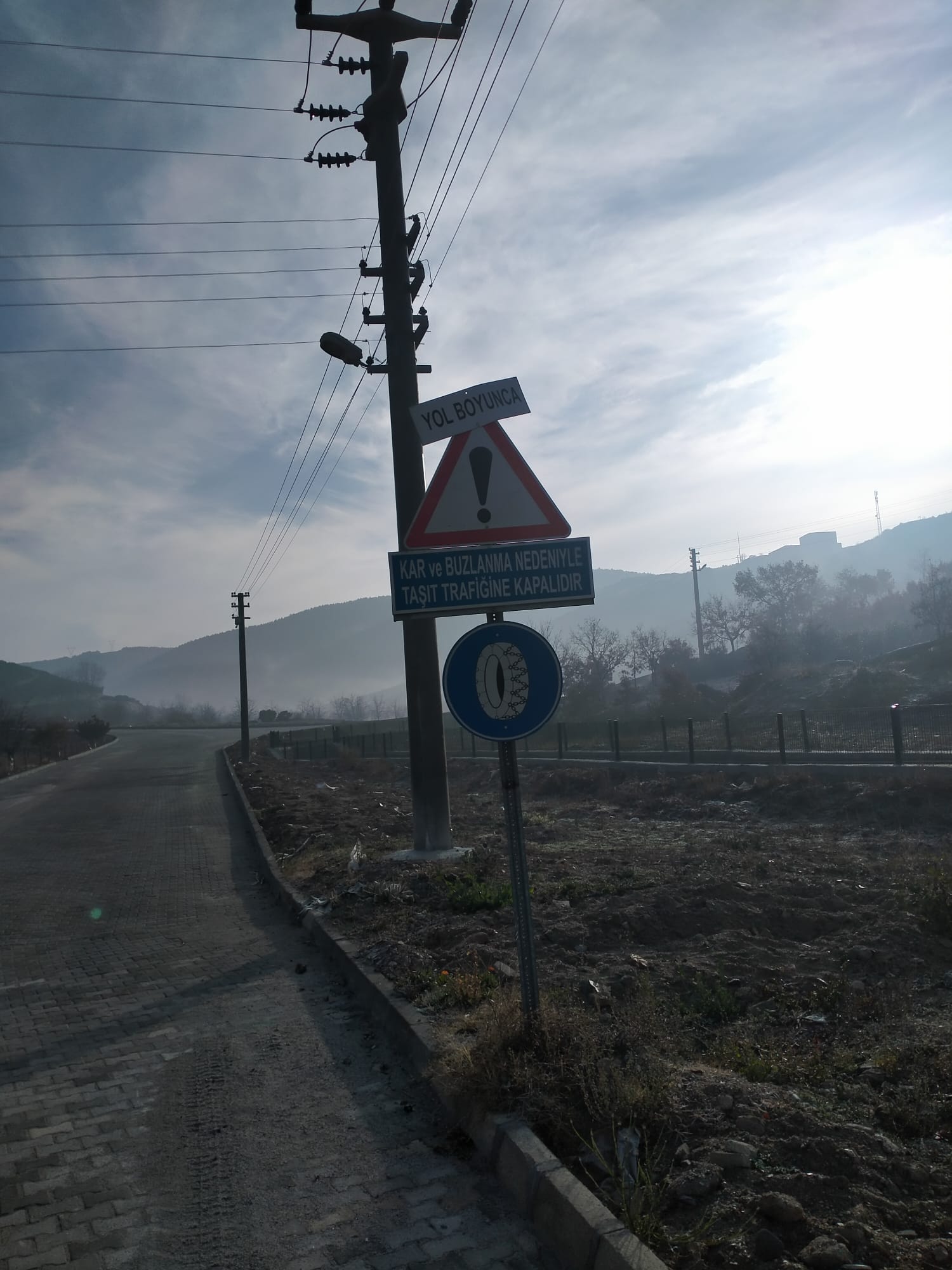 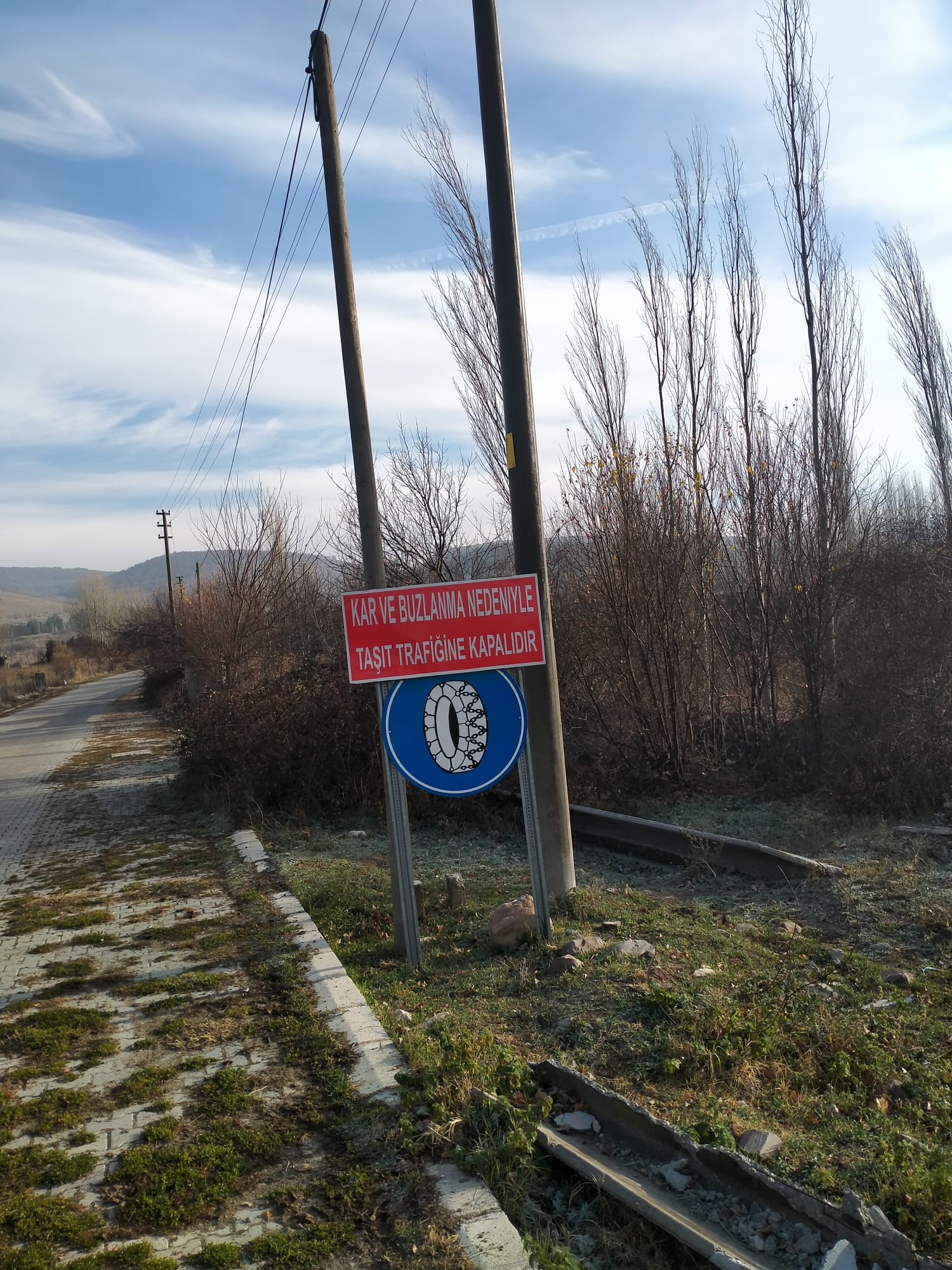 Hocalar Otluk – Çivril arası
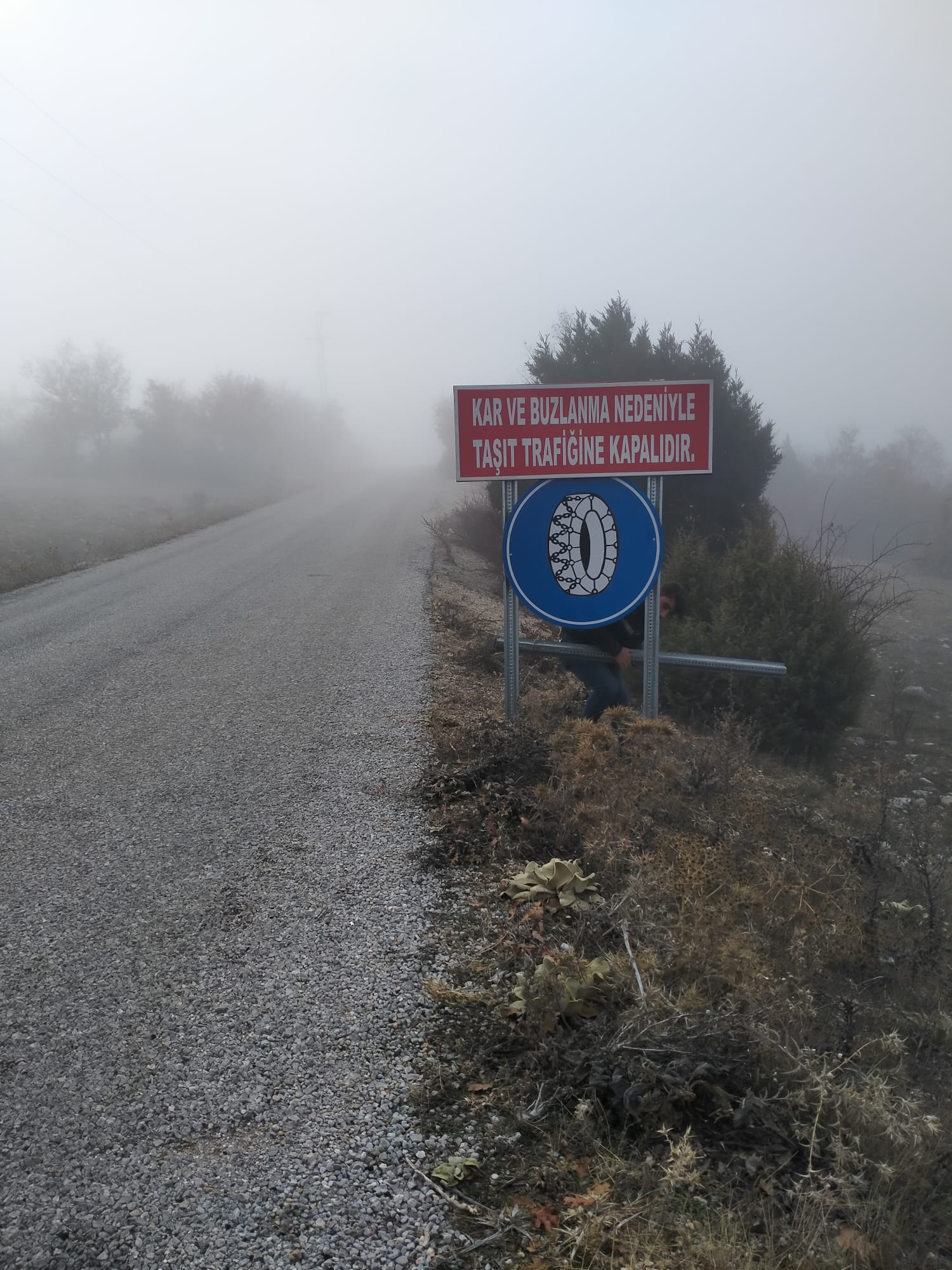 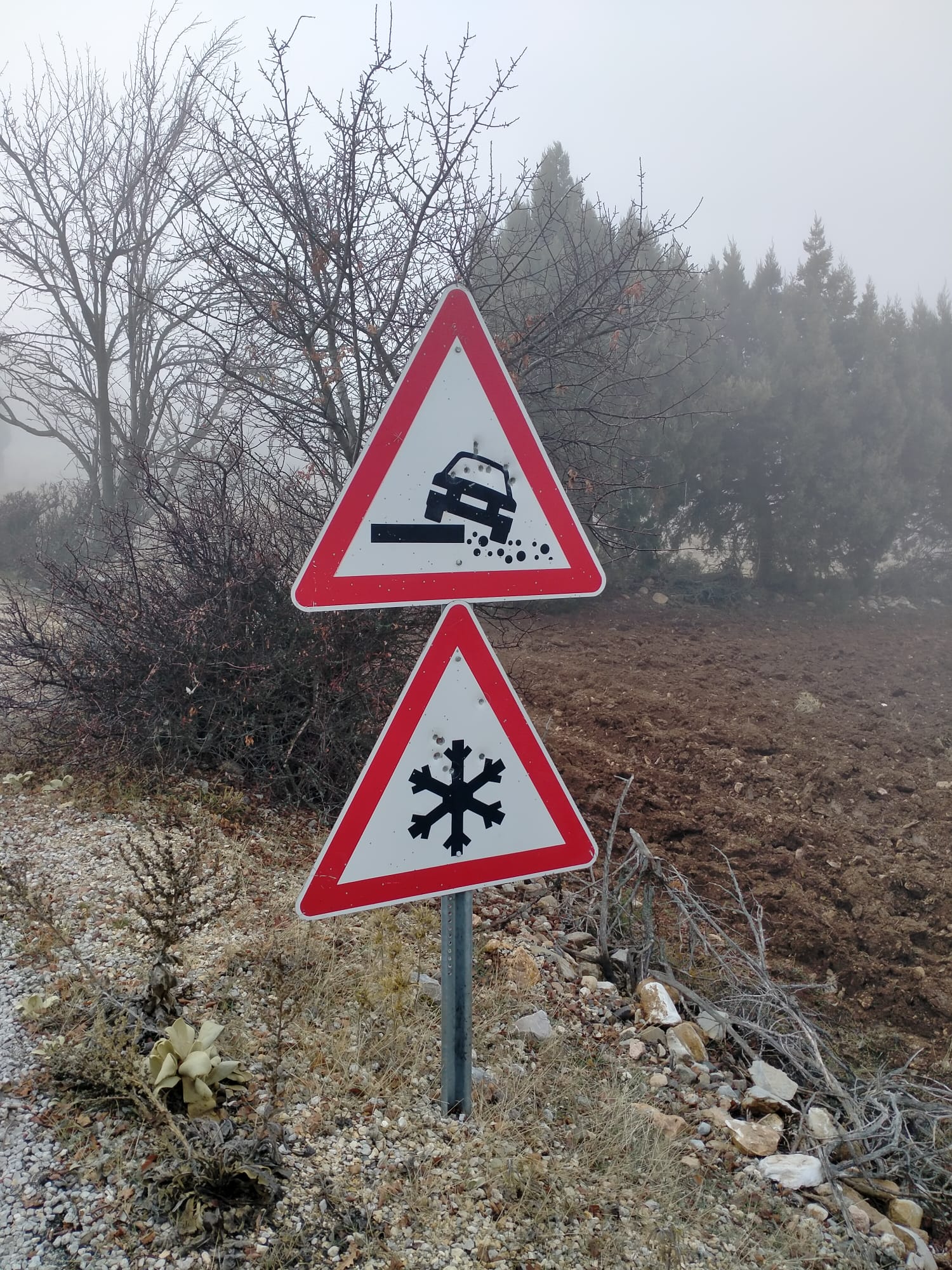 Avgancık – Denizli İl Sınırı Yolu
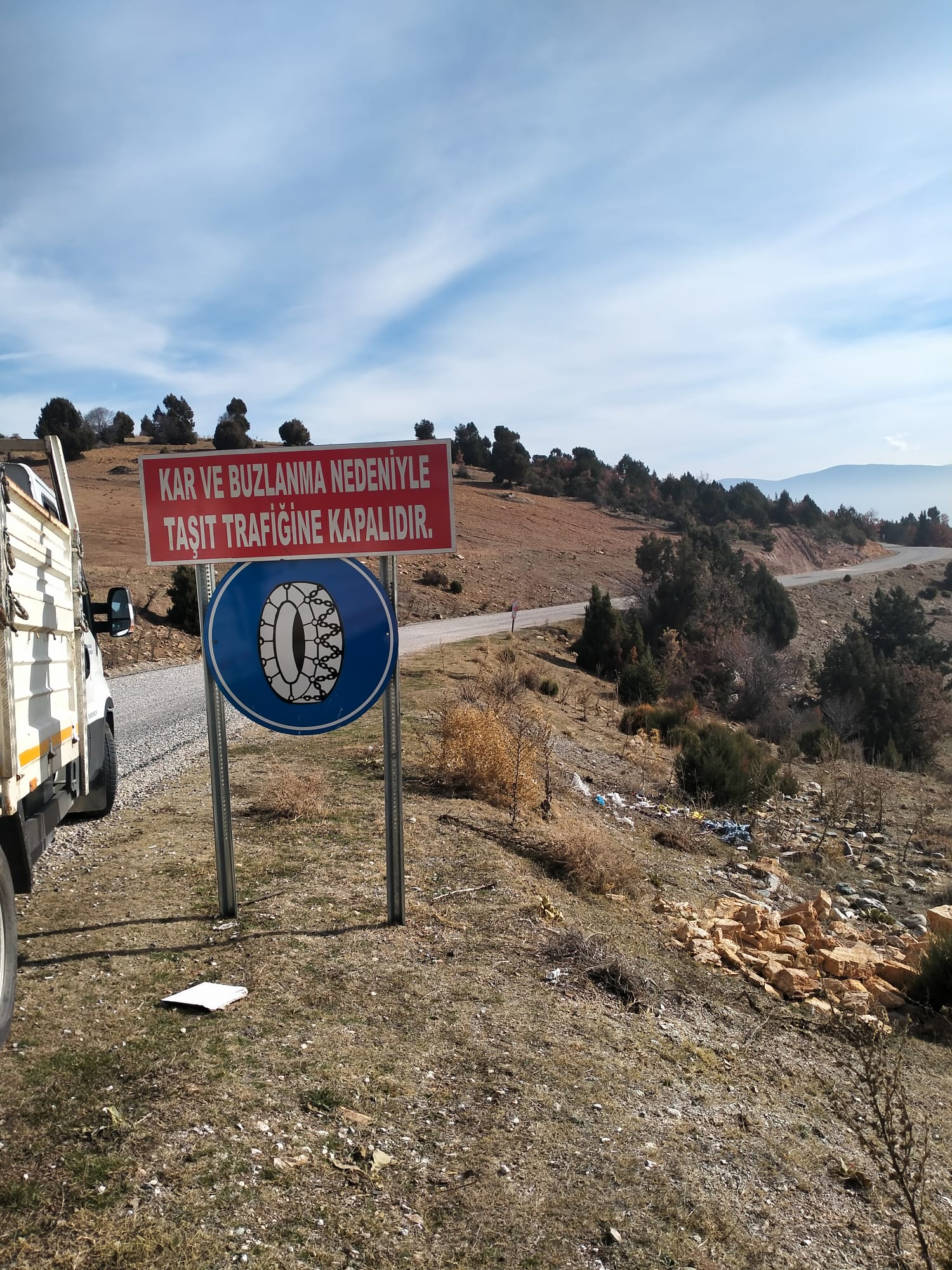 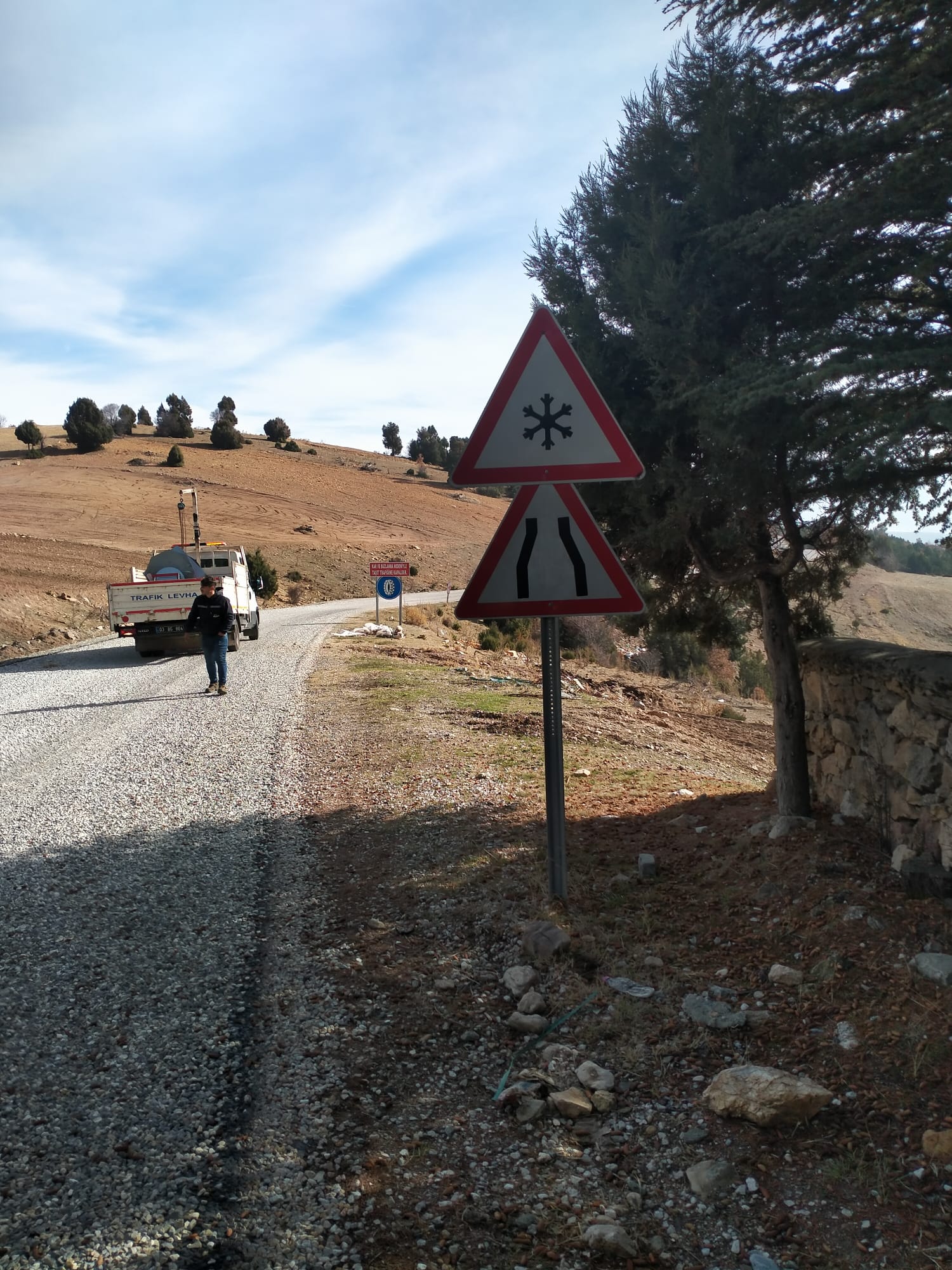 Hocalar Çepni – Arızlar arası yol
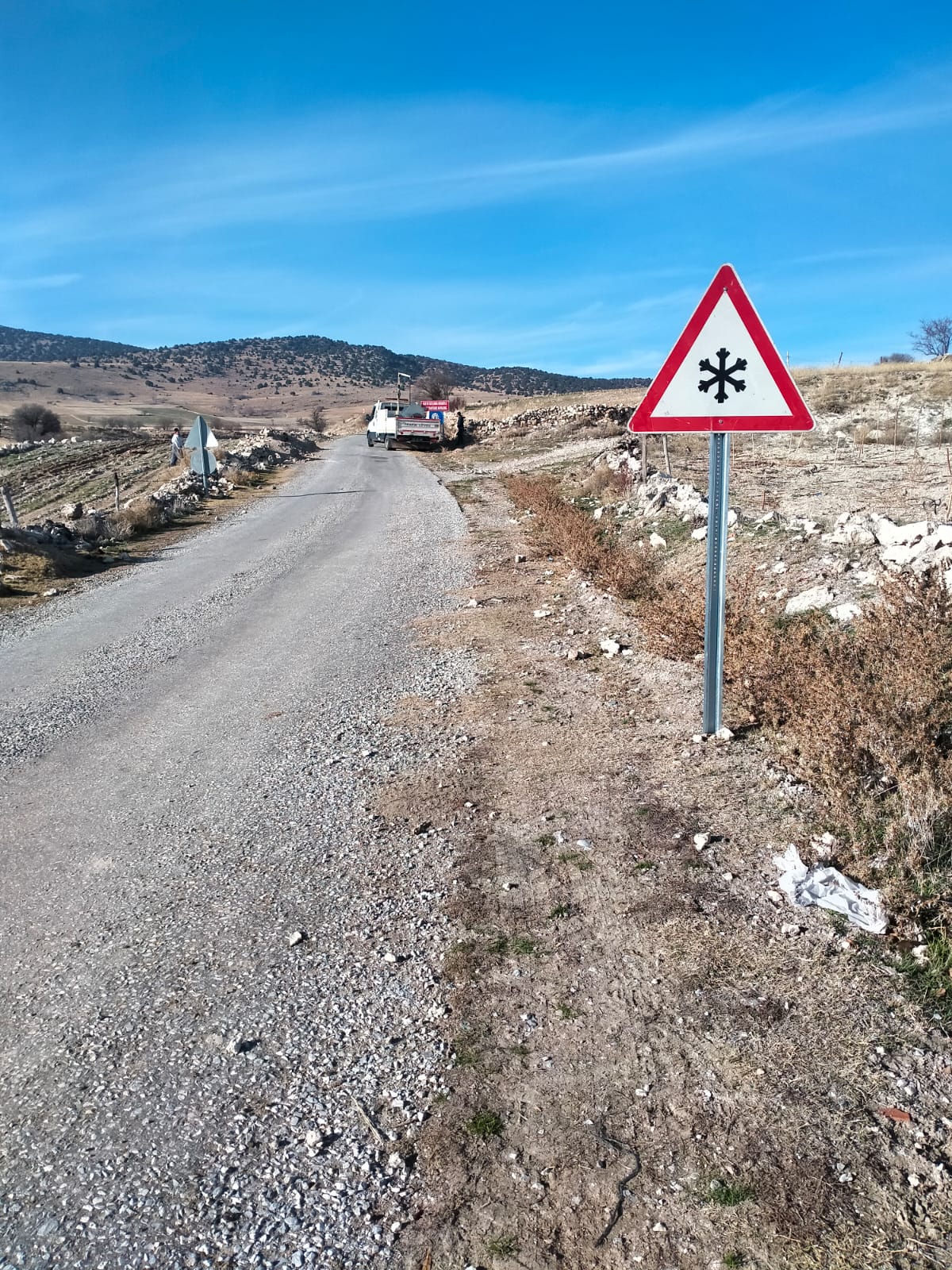 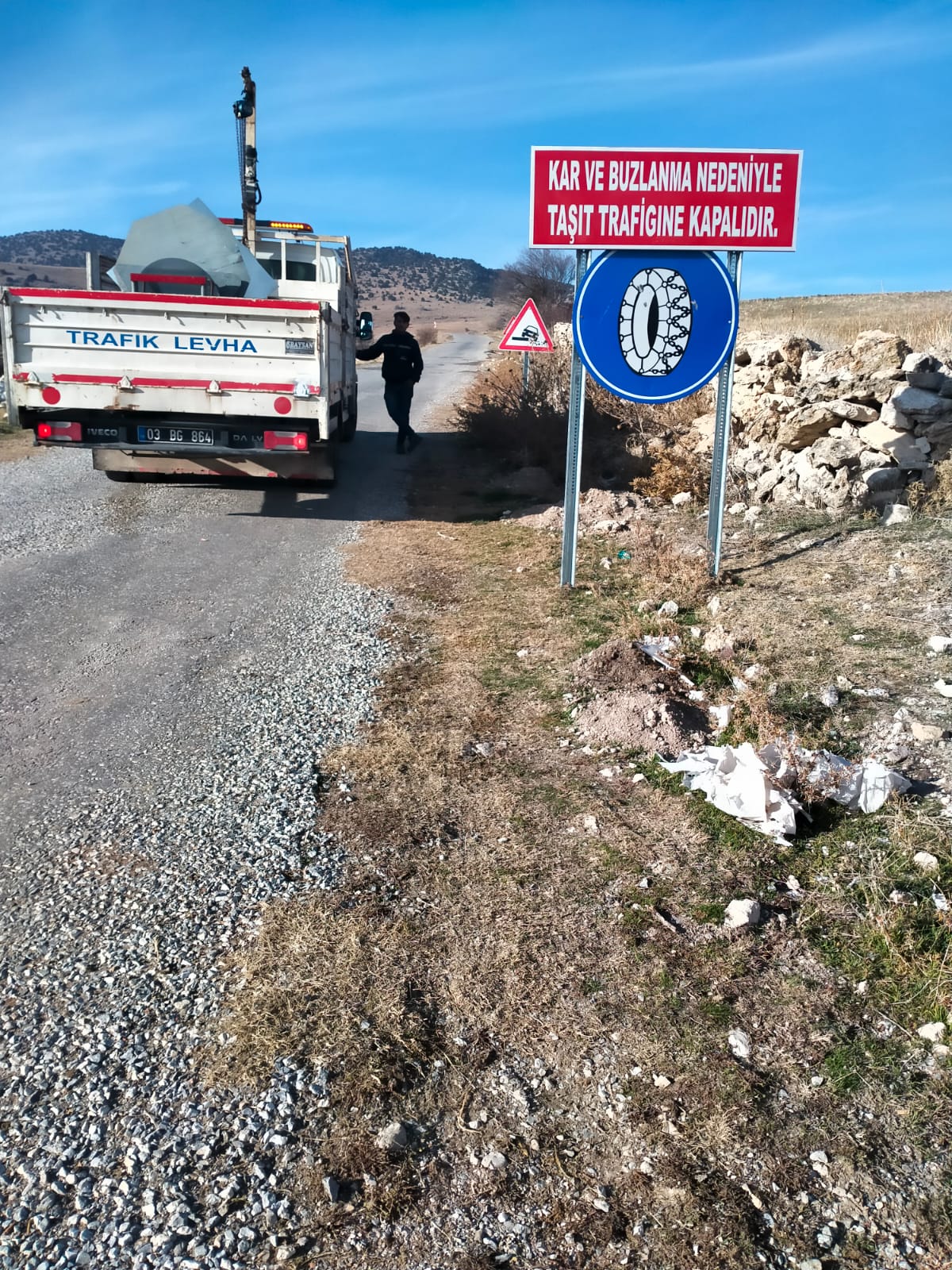 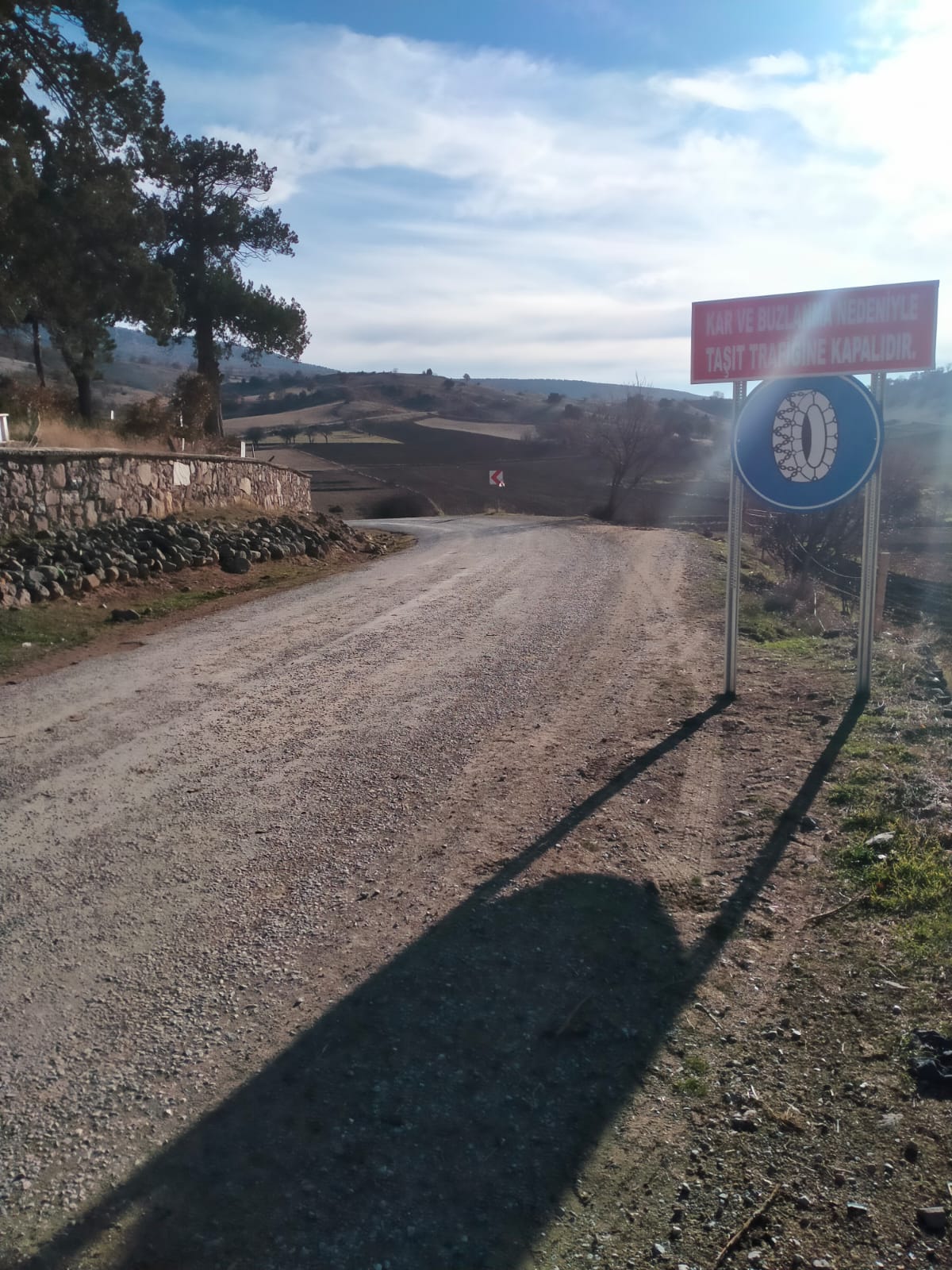 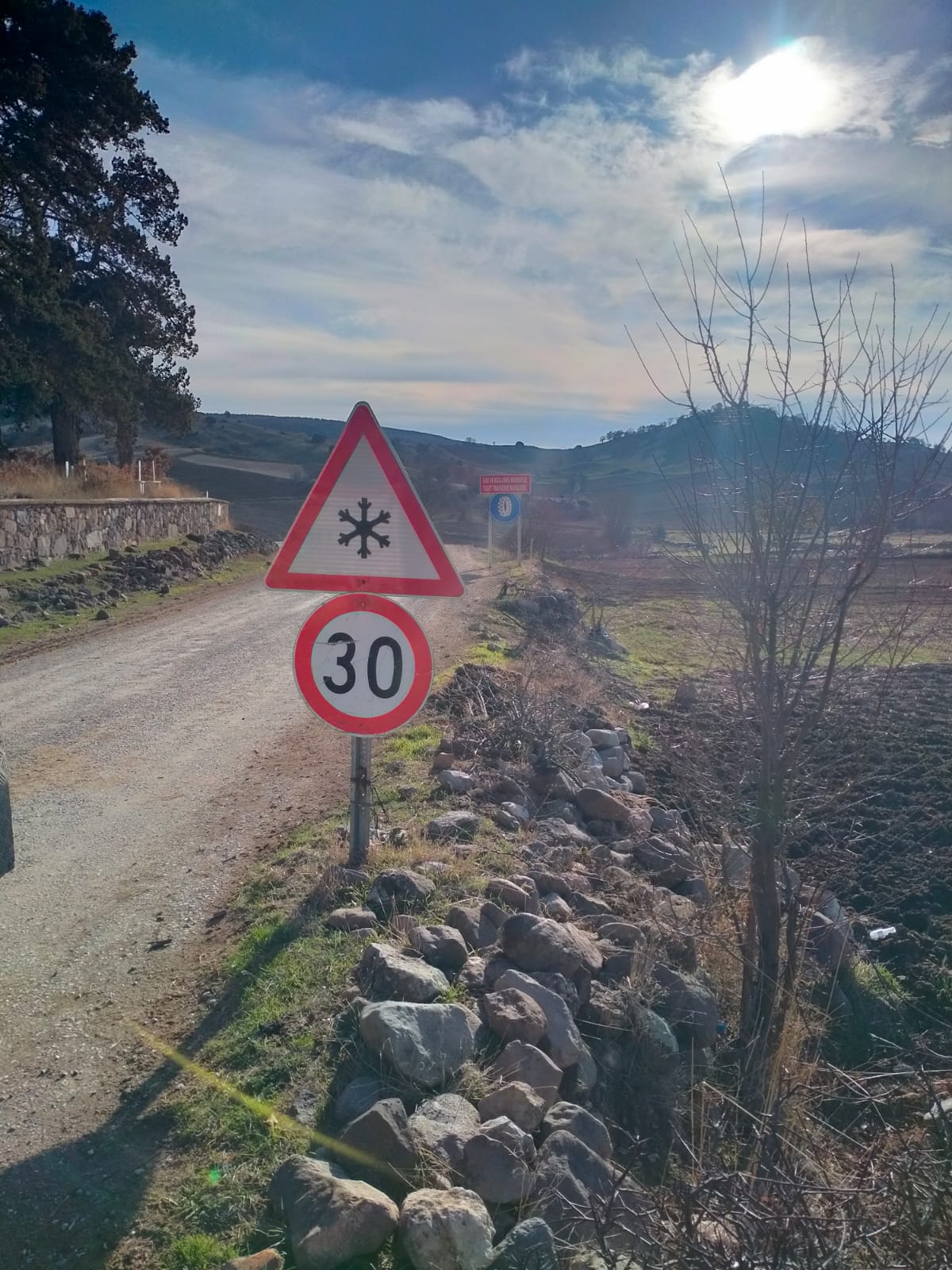 Balcıdamı – Yeşilhisar Köyleri arası yol
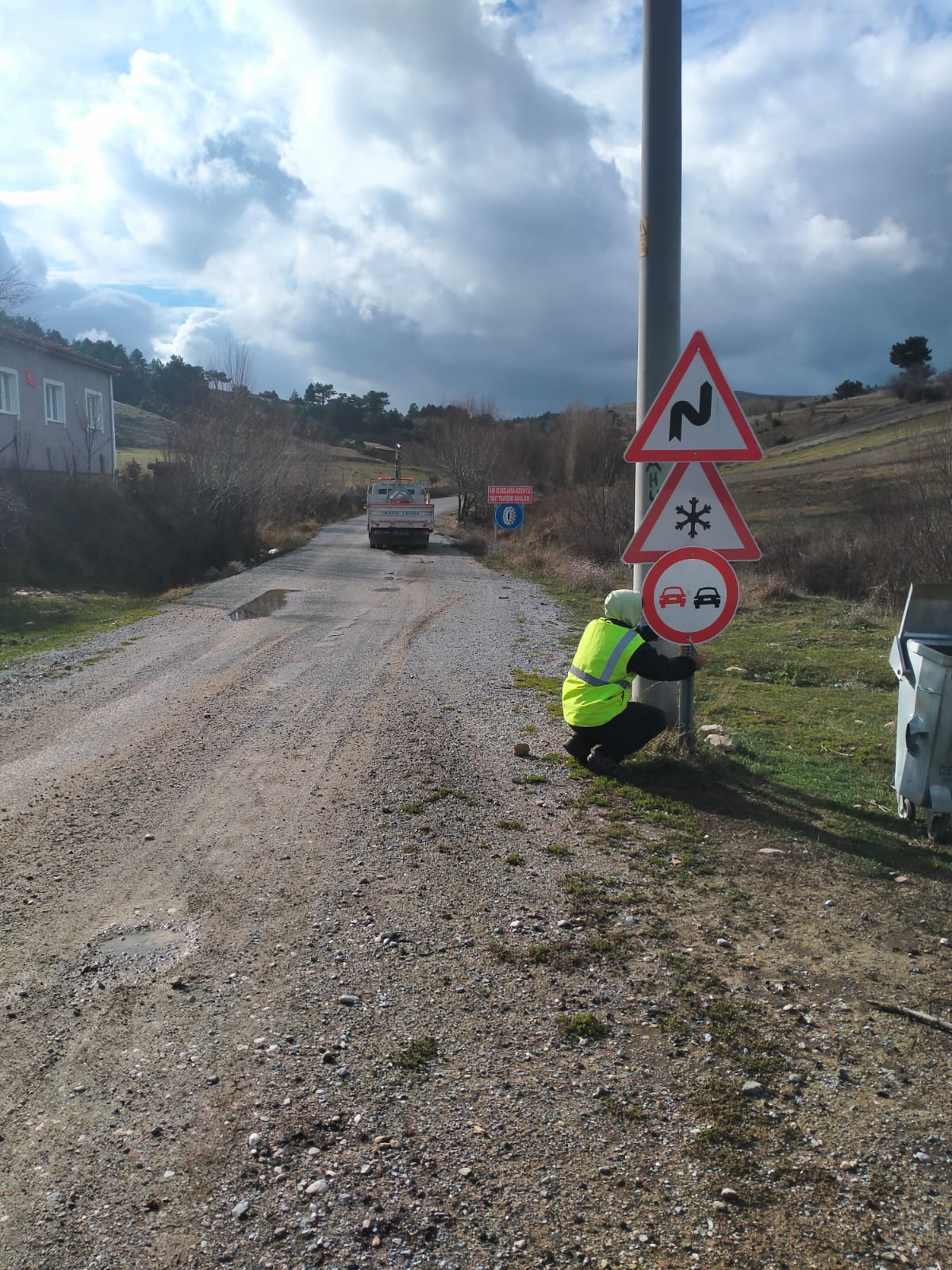 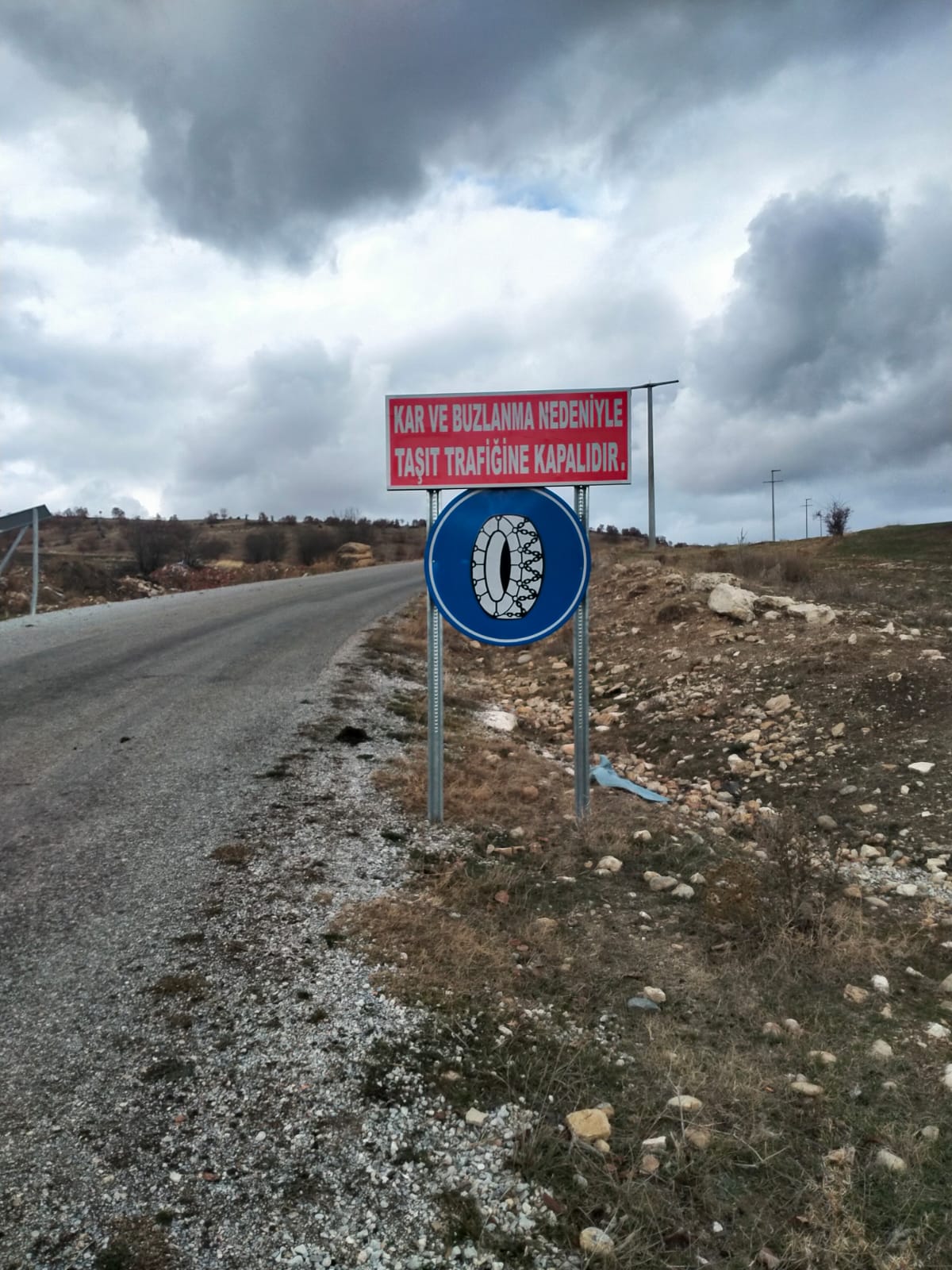 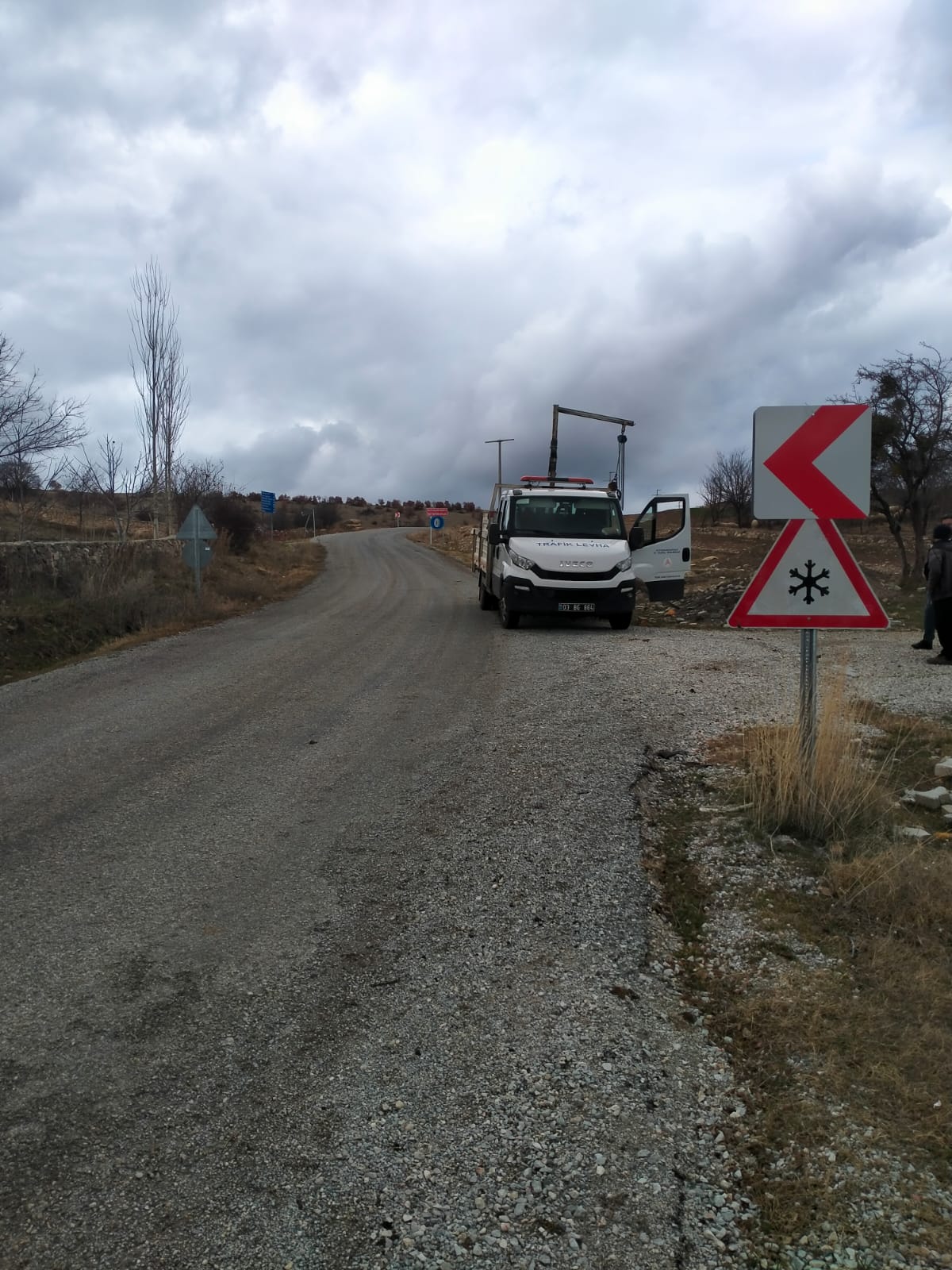 Uluköy – Elvanpaşa arası yol
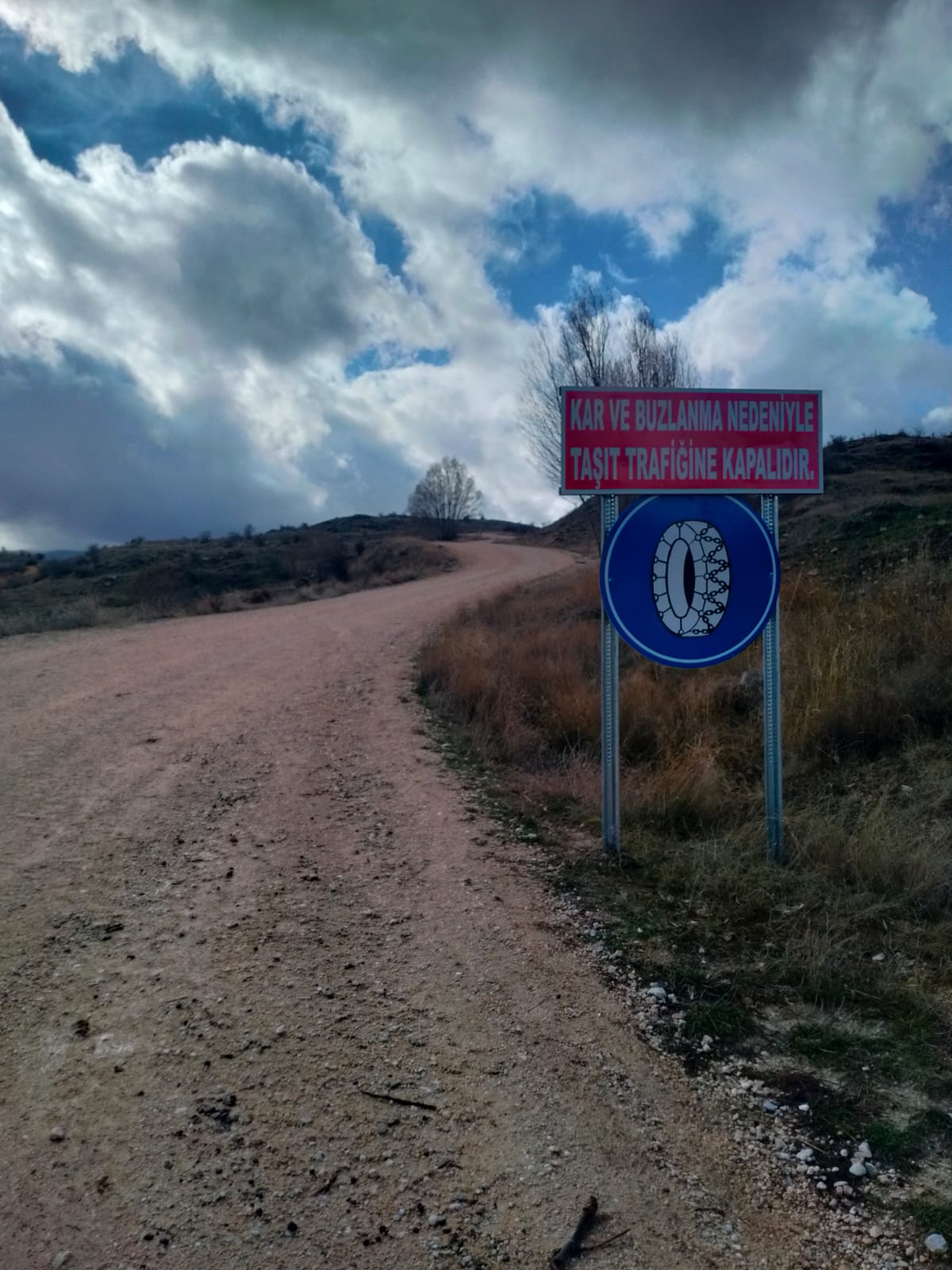 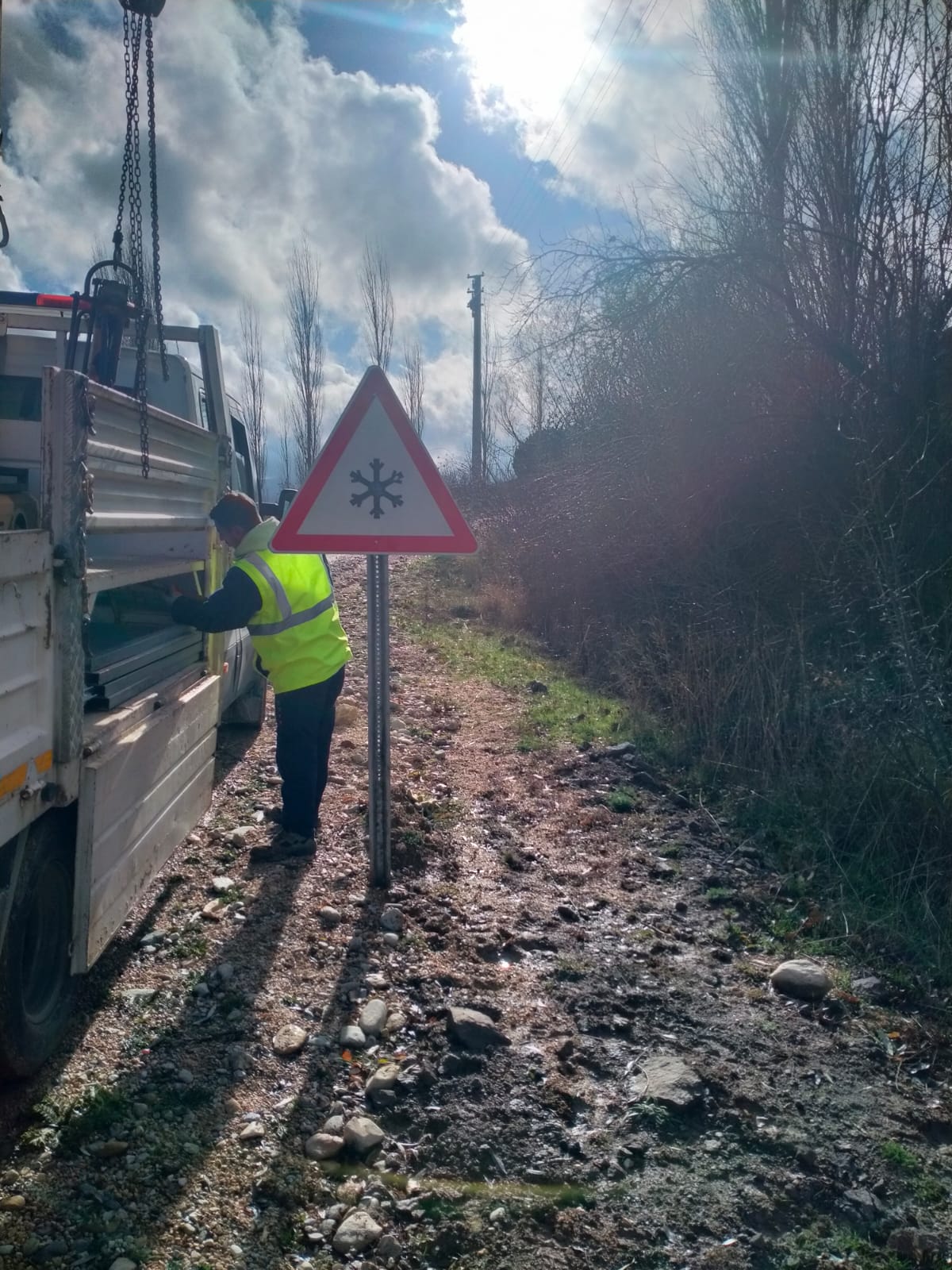 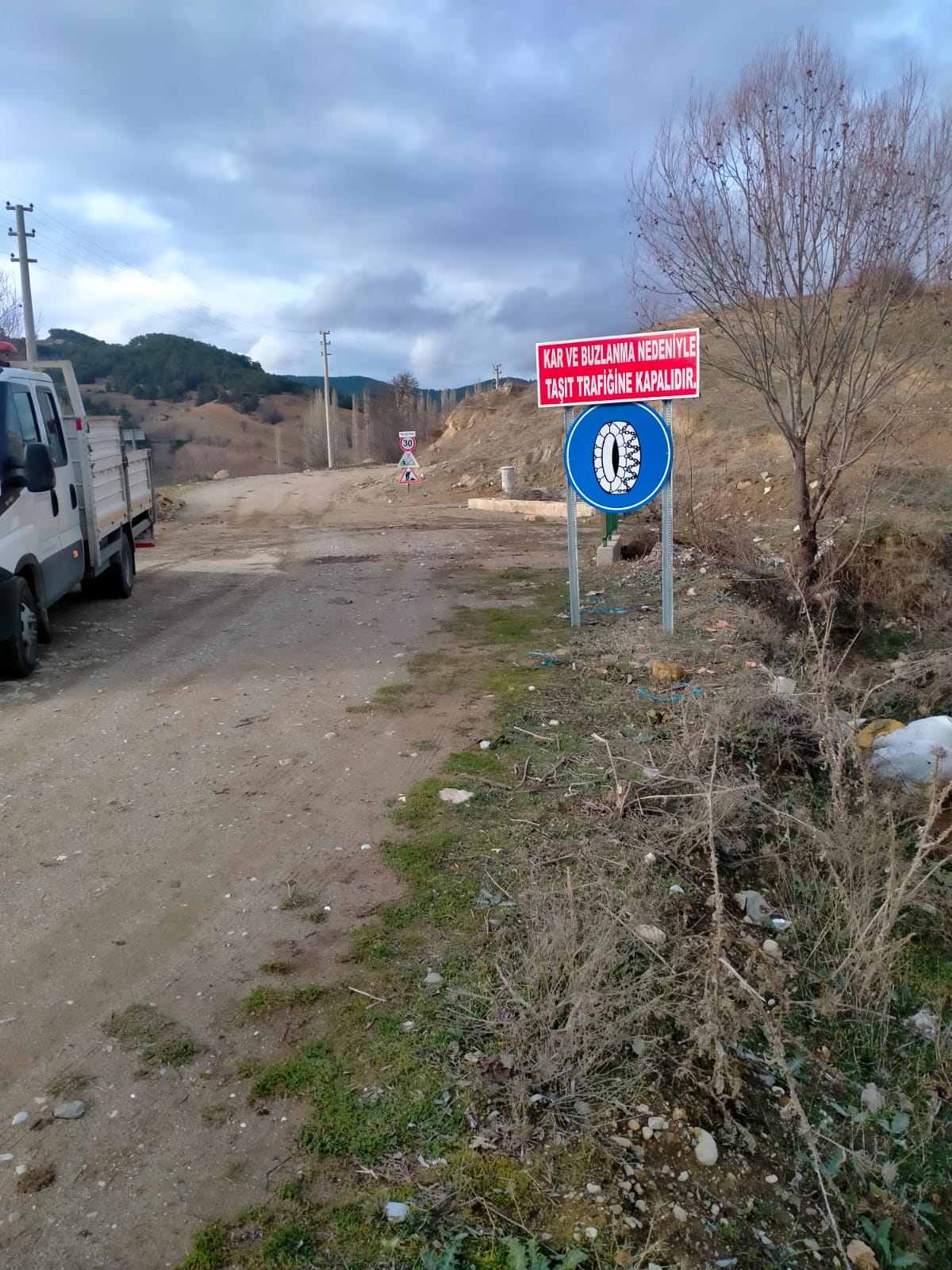 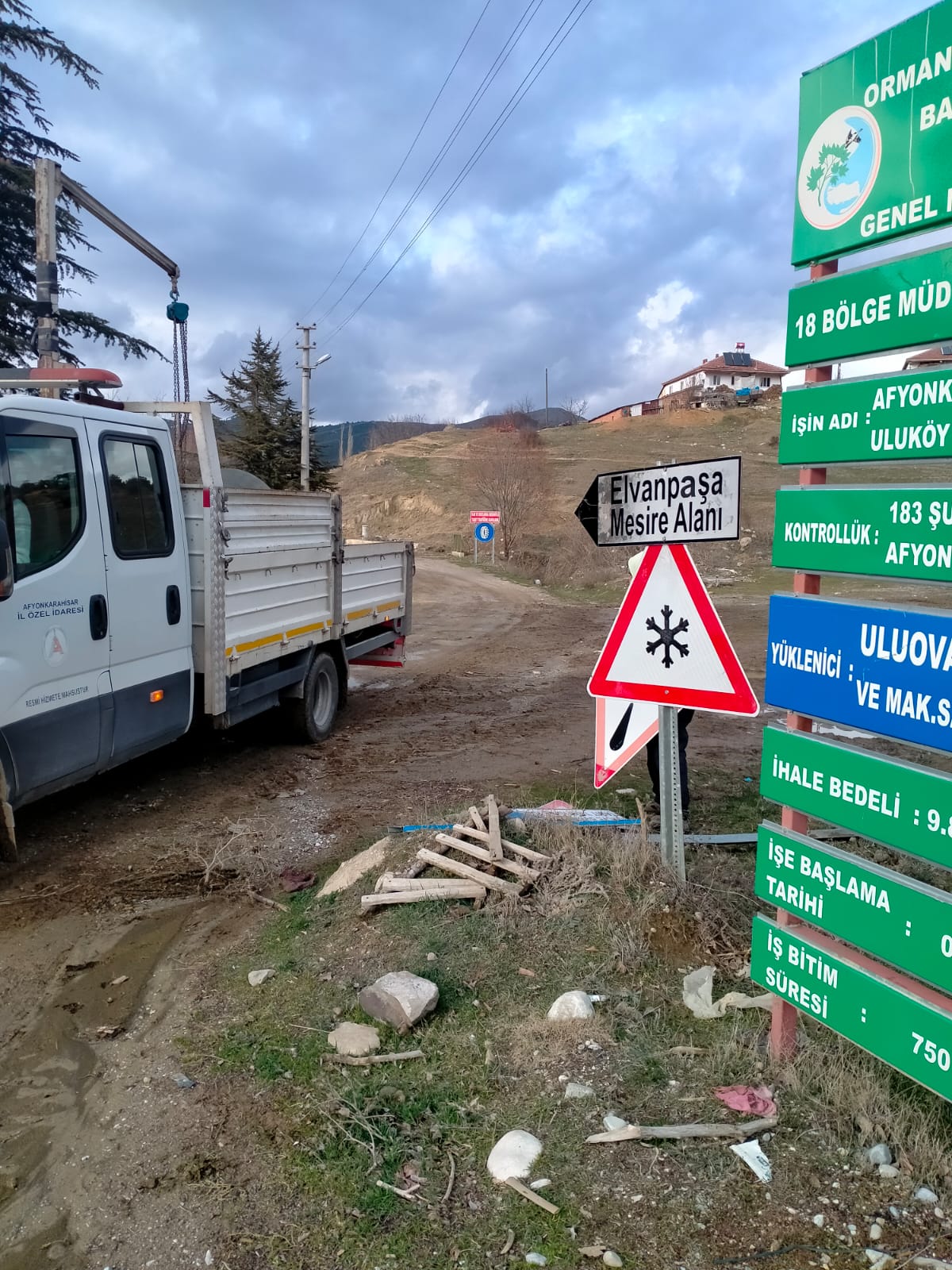 